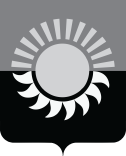 РОССИЙСКАЯ ФЕДЕРАЦИЯКемеровская  область – КузбассМуниципальное образование – Осинниковский городской округАдминистрация Осинниковского городского округаПОСТАНОВЛЕНИЕ____________                                                                                             № _________Об утверждении административного регламента предоставления муниципальной услуги «Назначение  пенсии за выслугу лет лицам, замещавшим муниципальные должности и должности муниципальной службы муниципального образования»В соответствии с Федеральным законом от 27.07.2010 № 210-ФЗ «Об организации предоставления государственных и муниципальных услуг», Федеральным законом от 06.10.2003 № 131-ФЗ «Об общих принципах организации местного самоуправления в Российской Федерации», постановлением Коллегии Администрации Кемеровской области от 24.06.2011 № 288 «О порядке разработки и утверждения административных регламентов предоставления государственных услуг исполнительными органами государственной власти Кемеровской области», постановлением администрации Осинниковского городского округа от 19.06.2012  № 1005-п «Об утверждении Порядка разработки и утверждения административных регламентов предоставления муниципальных услуг (исполнения муниципальных функций)», ст. 46 Устава Осинниковского городского округа Кемеровской области - Кузбасса и в целях повышения эффективности организации работы:1. Утвердить Административный регламент предоставления муниципальной услуги «Назначение  пенсии за выслугу лет лицам, замещавшим муниципальные должности и должности муниципальной службы муниципального образования» согласно приложению  к настоящему постановлению.2. Начальнику Управления социальной защиты населения администрации Осинниковского городского округа (С.Н. Кабановой) обеспечить соблюдение административного регламента исполнения муниципальной услуги «Назначение  пенсии за выслугу лет лицам, замещавшим муниципальные должности и должности муниципальной службы муниципального образования».3. Признать утратившими силу:3.1. Постановление администрации Осинниковского городского округа от 21.06.2018 № 340-нп «Об утверждении административного регламента предоставления муниципальной услуги «Назначение  пенсии за выслугу лет лицам, замещавшим муниципальные должности и должности муниципальной службы муниципального образования – Осинниковский городской округ, ее перерасчета и выплаты»;3.2. Постановление администрации Осинниковского городского округа от 27.05.2019 № 304-нп «О внесении изменений в постановление администрации Осинниковского городского округа от 21.06.2018 № 340-нп «Об утверждении административного регламента предоставления муниципальной услуги «Назначение пенсии за выслугу лет лицам, замещавшим муниципальные должности и должности муниципальной службы муниципального образования – Осинниковский городской округ».4. Опубликовать настоящее постановление в городской газете «Время и Жизнь».5. Настоящее постановление вступает в силу после его официального опубликования.6. Контроль за исполнением настоящего постановления возложить на заместителя Главы городского округа по социальным вопросам Е.В. Миллер, начальника Управления социальной защиты населения администрации Осинниковского городского округа С.Н. Кабанову.Глава Осинниковского городского округа                                                                                         И.В. Романов С постановлением ознакомлена, с возложением обязанностей согласна     __________     __________     Е.В. Миллер  						              (дата)	             (подпись)С постановлением ознакомлена, с возложением обязанностей согласна     __________     __________     С.Н. Кабанова  						                (дата)	           (подпись)Т.В. Пирютко5-15-34